附件三：申 报 表填妥后请回传：010-65735836                             档案编号： 活动办公室联系方式：地  址：北京市西城区阜成门外大街乙22号          邮  编：100833 网  址：www.cfcp.cn                              邮  箱：cfcpoffice@163.com电  话：010-65735768  65735836  65726988         监督电话：010-68396602传  真：010-65735836联系人：罗强   陈一宁单位名称地    址邮  编法人代表电   话传  真经 办 人电   话手  机网    址邮  箱主营品牌产品/服务中国保护消费者基金会3·15系统工程建设办公室：经研究，我单位决定参加此项活动，综合费用人民币（大写）：      万      仟      佰      拾     整于2017年    月    日前汇至贵单位指定账户，请查收！中国保护消费者基金会3·15系统工程建设办公室：经研究，我单位决定参加此项活动，综合费用人民币（大写）：      万      仟      佰      拾     整于2017年    月    日前汇至贵单位指定账户，请查收！中国保护消费者基金会3·15系统工程建设办公室：经研究，我单位决定参加此项活动，综合费用人民币（大写）：      万      仟      佰      拾     整于2017年    月    日前汇至贵单位指定账户，请查收！中国保护消费者基金会3·15系统工程建设办公室：经研究，我单位决定参加此项活动，综合费用人民币（大写）：      万      仟      佰      拾     整于2017年    月    日前汇至贵单位指定账户，请查收！中国保护消费者基金会3·15系统工程建设办公室：经研究，我单位决定参加此项活动，综合费用人民币（大写）：      万      仟      佰      拾     整于2017年    月    日前汇至贵单位指定账户，请查收！中国保护消费者基金会3·15系统工程建设办公室：经研究，我单位决定参加此项活动，综合费用人民币（大写）：      万      仟      佰      拾     整于2017年    月    日前汇至贵单位指定账户，请查收！中国保护消费者基金会3·15系统工程建设办公室：经研究，我单位决定参加此项活动，综合费用人民币（大写）：      万      仟      佰      拾     整于2017年    月    日前汇至贵单位指定账户，请查收！中国保护消费者基金会3·15系统工程建设办公室：经研究，我单位决定参加此项活动，综合费用人民币（大写）：      万      仟      佰      拾     整于2017年    月    日前汇至贵单位指定账户，请查收！指定收款单位账户：开户名：北京国证品牌推广中心开户行：中国民生银行北京三元支行账  号：0129 0142 1000 1690指定收款单位账户：开户名：北京国证品牌推广中心开户行：中国民生银行北京三元支行账  号：0129 0142 1000 1690指定收款单位账户：开户名：北京国证品牌推广中心开户行：中国民生银行北京三元支行账  号：0129 0142 1000 1690指定收款单位账户：开户名：北京国证品牌推广中心开户行：中国民生银行北京三元支行账  号：0129 0142 1000 1690发票名称：纳税人识别号：地址、电话： 开户行及账号：发票名称：纳税人识别号：地址、电话： 开户行及账号：发票名称：纳税人识别号：地址、电话： 开户行及账号：发票名称：纳税人识别号：地址、电话： 开户行及账号：说   明   1、申请单位所提供的相关材料必须符合国家有关法律规定。   2、本单位同意参与“3·15诚信体系单位”及“放心消费(准入) 品牌/产品”的申报，并同意加盟3·15诚信体系，签定“诚信经营（承诺）责任书”。   3、申请单位须在三个工作日内交付申请资料并将活动综合费用汇入指定账户，并将汇款凭证传真至活动办公室，以便及时开具国家正式发票；   4、本申请表一式两份，传真、复印有效，双方各执一份，自签订之日生效。   1、申请单位所提供的相关材料必须符合国家有关法律规定。   2、本单位同意参与“3·15诚信体系单位”及“放心消费(准入) 品牌/产品”的申报，并同意加盟3·15诚信体系，签定“诚信经营（承诺）责任书”。   3、申请单位须在三个工作日内交付申请资料并将活动综合费用汇入指定账户，并将汇款凭证传真至活动办公室，以便及时开具国家正式发票；   4、本申请表一式两份，传真、复印有效，双方各执一份，自签订之日生效。   1、申请单位所提供的相关材料必须符合国家有关法律规定。   2、本单位同意参与“3·15诚信体系单位”及“放心消费(准入) 品牌/产品”的申报，并同意加盟3·15诚信体系，签定“诚信经营（承诺）责任书”。   3、申请单位须在三个工作日内交付申请资料并将活动综合费用汇入指定账户，并将汇款凭证传真至活动办公室，以便及时开具国家正式发票；   4、本申请表一式两份，传真、复印有效，双方各执一份，自签订之日生效。   1、申请单位所提供的相关材料必须符合国家有关法律规定。   2、本单位同意参与“3·15诚信体系单位”及“放心消费(准入) 品牌/产品”的申报，并同意加盟3·15诚信体系，签定“诚信经营（承诺）责任书”。   3、申请单位须在三个工作日内交付申请资料并将活动综合费用汇入指定账户，并将汇款凭证传真至活动办公室，以便及时开具国家正式发票；   4、本申请表一式两份，传真、复印有效，双方各执一份，自签订之日生效。   1、申请单位所提供的相关材料必须符合国家有关法律规定。   2、本单位同意参与“3·15诚信体系单位”及“放心消费(准入) 品牌/产品”的申报，并同意加盟3·15诚信体系，签定“诚信经营（承诺）责任书”。   3、申请单位须在三个工作日内交付申请资料并将活动综合费用汇入指定账户，并将汇款凭证传真至活动办公室，以便及时开具国家正式发票；   4、本申请表一式两份，传真、复印有效，双方各执一份，自签订之日生效。   1、申请单位所提供的相关材料必须符合国家有关法律规定。   2、本单位同意参与“3·15诚信体系单位”及“放心消费(准入) 品牌/产品”的申报，并同意加盟3·15诚信体系，签定“诚信经营（承诺）责任书”。   3、申请单位须在三个工作日内交付申请资料并将活动综合费用汇入指定账户，并将汇款凭证传真至活动办公室，以便及时开具国家正式发票；   4、本申请表一式两份，传真、复印有效，双方各执一份，自签订之日生效。   1、申请单位所提供的相关材料必须符合国家有关法律规定。   2、本单位同意参与“3·15诚信体系单位”及“放心消费(准入) 品牌/产品”的申报，并同意加盟3·15诚信体系，签定“诚信经营（承诺）责任书”。   3、申请单位须在三个工作日内交付申请资料并将活动综合费用汇入指定账户，并将汇款凭证传真至活动办公室，以便及时开具国家正式发票；   4、本申请表一式两份，传真、复印有效，双方各执一份，自签订之日生效。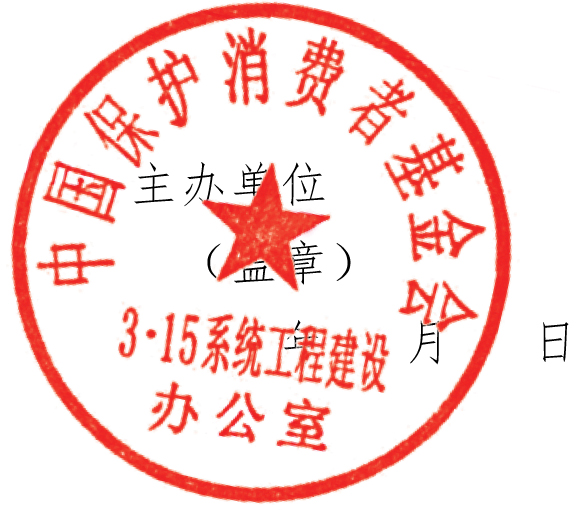            申请单位            （盖章）                   年   月   日           申请单位            （盖章）                   年   月   日           申请单位            （盖章）                   年   月   日           申请单位            （盖章）                   年   月   日